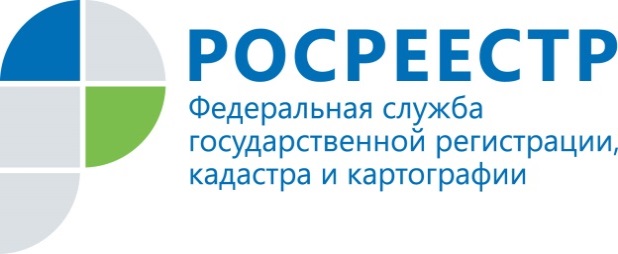 ПРЕСС-РЕЛИЗПомощник руководителя Управления Росреестра по Приморскому краю по СМИ  А. Э. Разуваева+7 (423) 241-30-58моб. 8 914 349 45 85
25press_rosreestr@mail.ruhttps://rosreestr.ru/  690091, Владивосток, ул. Посьетская, д. 48Двести восемьдесят тысяч реестровых дел переведено                         приморскими регистраторами в электронный видХранящиеся в архивах Управления Росреестра по Приморскому краю правоустанавливающие документы переводятся в электронную формуВ 2020 году приморскими регистраторами в электронный вид переведено более 35 000 правоустанавливающих документов и кадастровых дел, в первом квартале этого года – около 10 000.  Всего же с 2015 г. оцифровано около 280 000 реестровых дел.   Приморские регистраторы продолжают наполнять архивы краевого Росреестра электронными документами. В целом, работы по переводу в электронную форму документов проводятся с 2015 года. Уменьшение количества дел на бумажных носителях и создание электронных архивов существенно ускоряет сроки проведения учетно-регистрационных процедур, что отражается на общем уровне качества услуг Росреестра, предоставляемых населению. Кроме того, создание электронного архива способствует оперативному межведомственному взаимодействию и обслуживанию населения по экстерриториальному принципу, когда граждане могут оформить недвижимость, находящуюся в любом регионе страны, независимо от места своего пребывания.            О РосреестреФедеральная служба государственной регистрации, кадастра и картографии (Росреестр) является федеральным органом исполнительной власти, осуществляющим функции по государственной регистрации прав на недвижимое имущество и сделок с ним, по оказанию государственных услуг в сфере ведения государственного кадастра недвижимости, проведению государственного кадастрового учета недвижимого имущества, землеустройства, государственного мониторинга земель, навигационного обеспечения транспортного комплекса, а также функции по государственной кадастровой оценке, федеральному государственному надзору в области геодезии и картографии, государственному земельному надзору, надзору за деятельностью саморегулируемых организаций оценщиков, контролю деятельности саморегулируемых организаций арбитражных управляющих. Подведомственными учреждениями Росреестра являются ФГБУ «ФКП Росреестра» и ФГБУ «Центр геодезии, картографии и ИПД». В ведении Росреестра находится ФГУП «Ростехинвентаризация – Федеральное БТИ». 